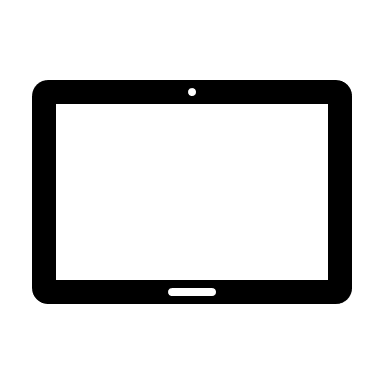 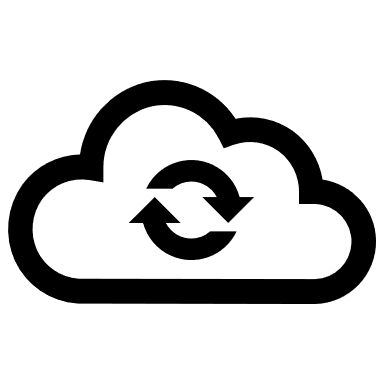 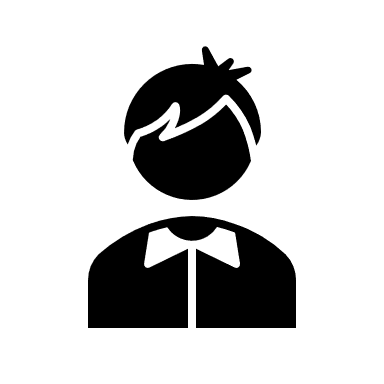 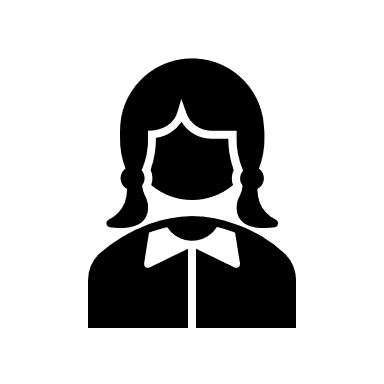 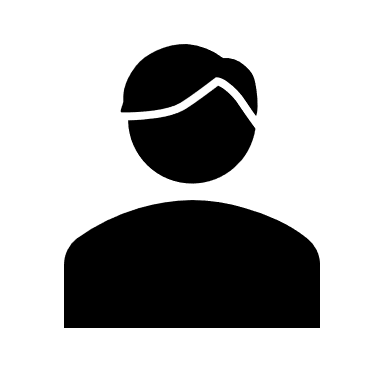 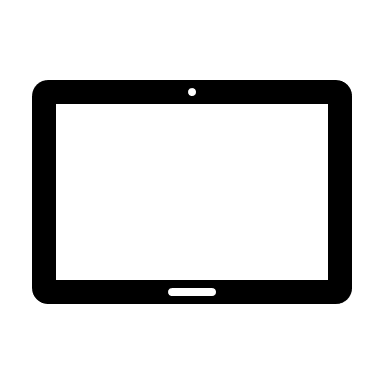 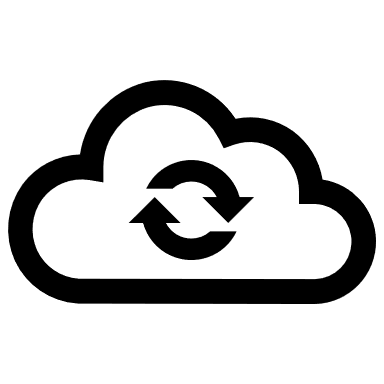 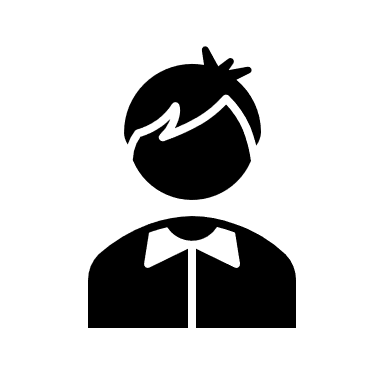 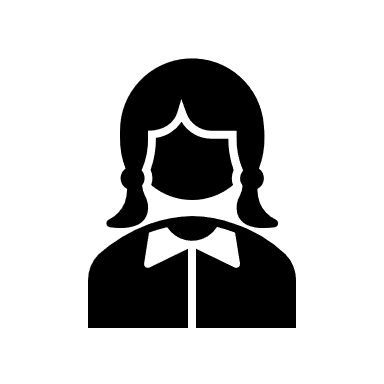 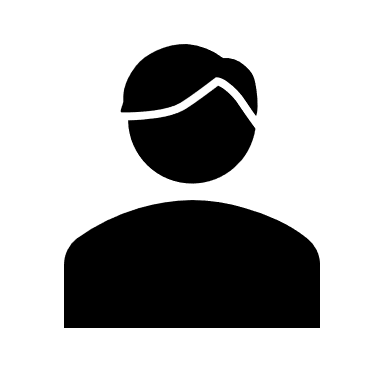 本マニュアルは、プログラミング学習用に作成されたデータ等を、ＩＣＴを活用して配布・提出することを目的に作成しました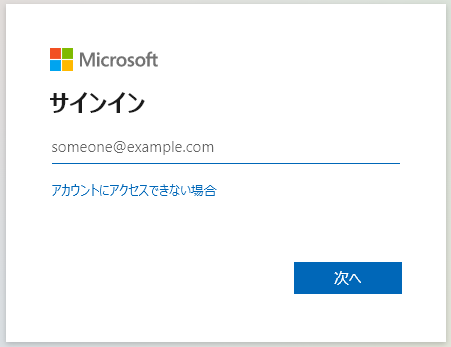 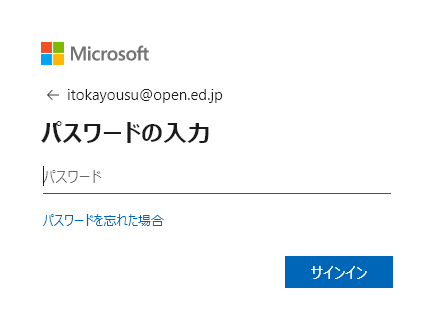 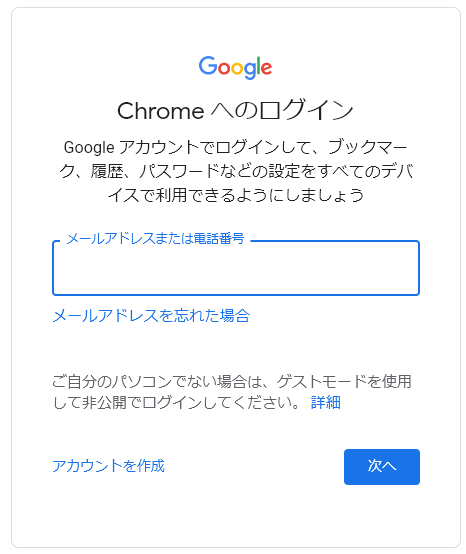 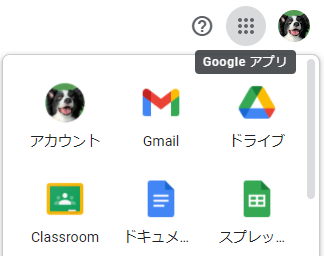 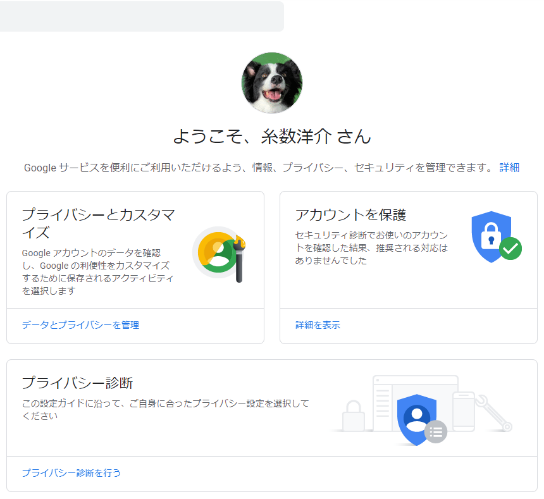 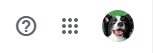 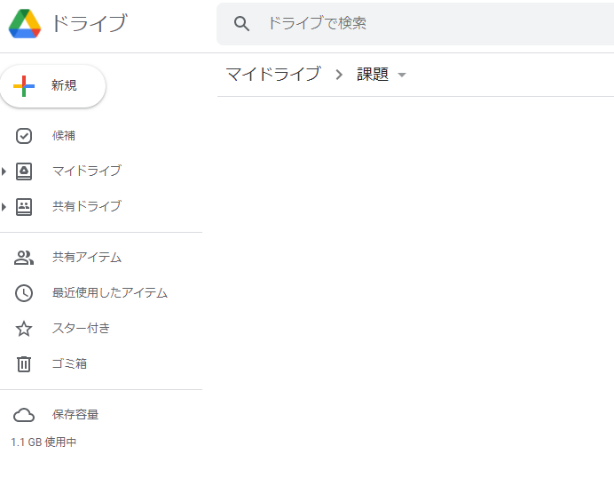 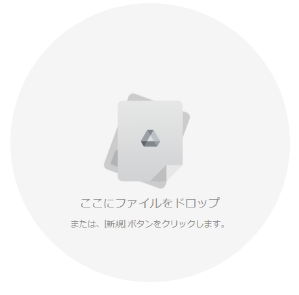 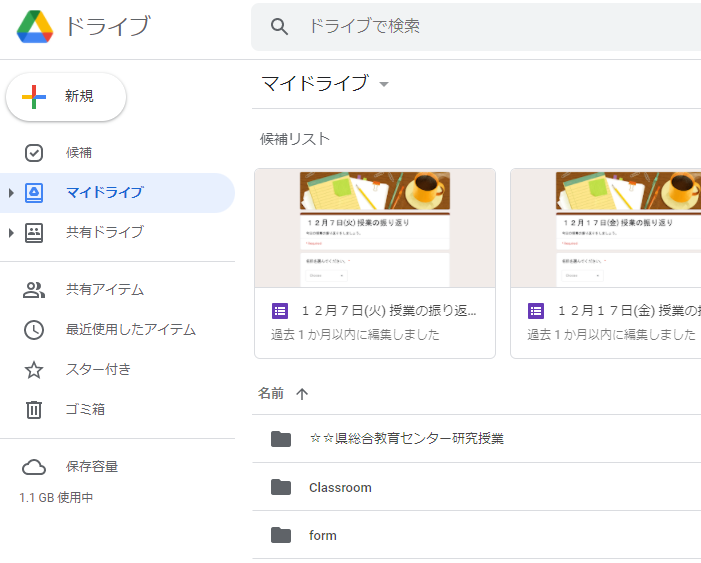 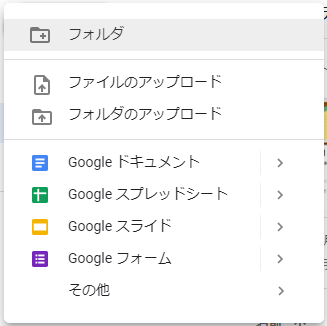 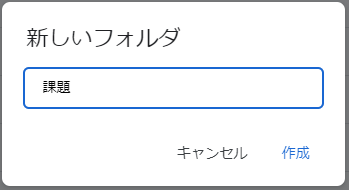 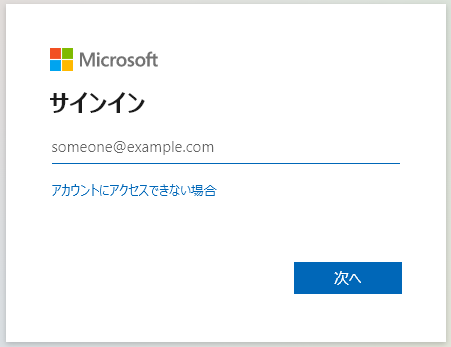 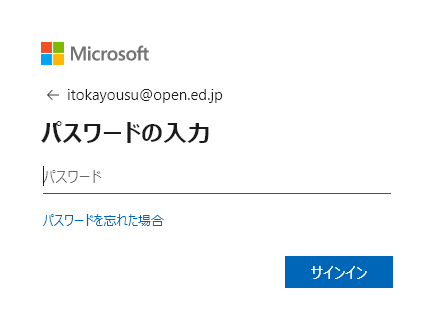 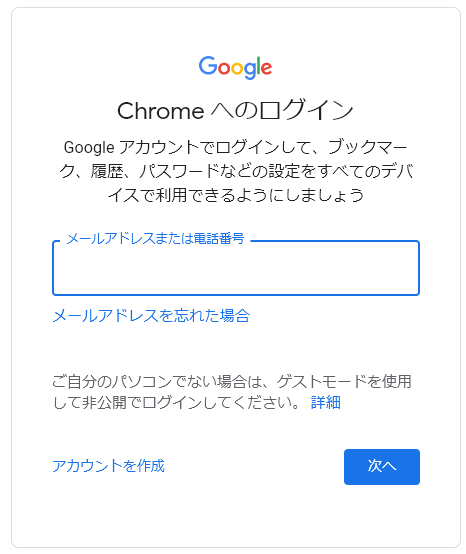 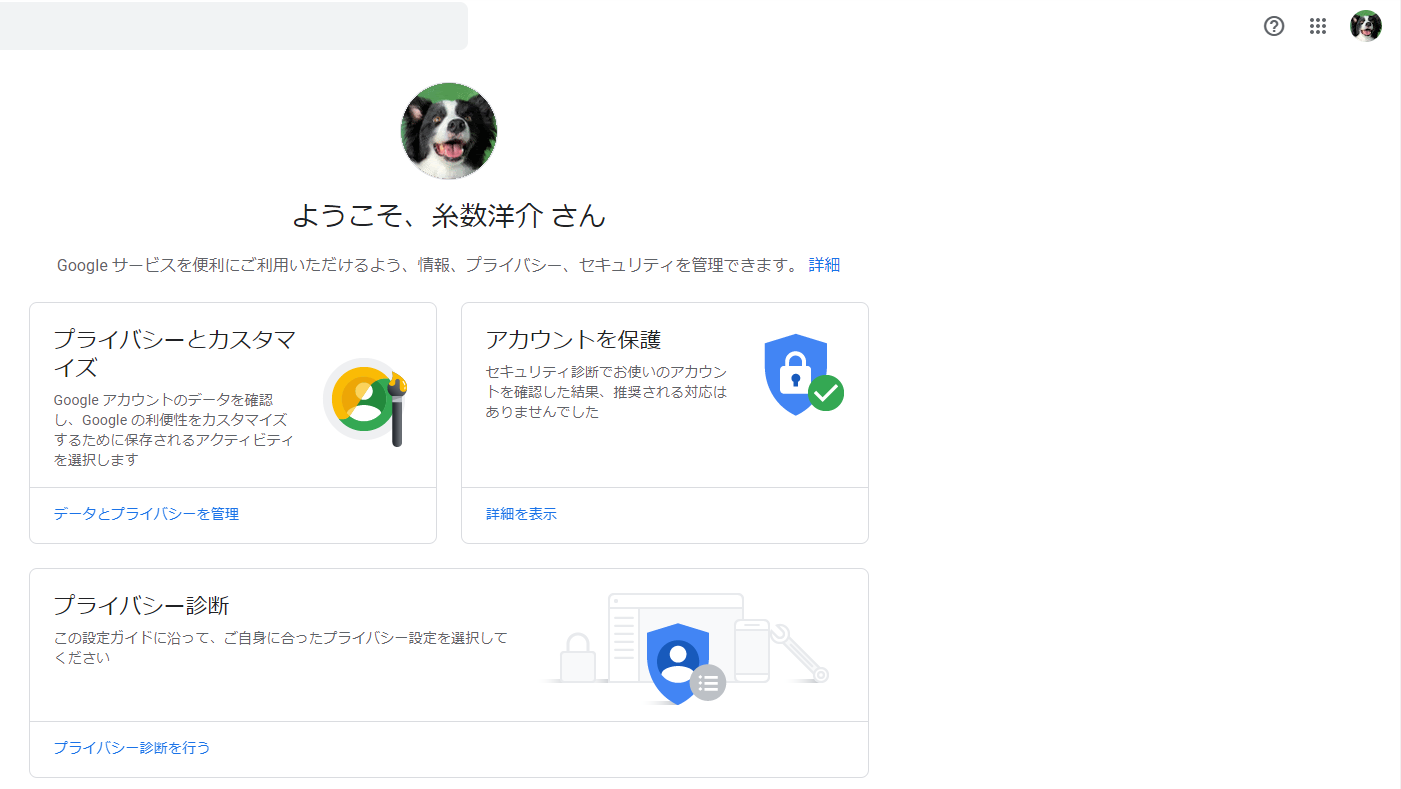 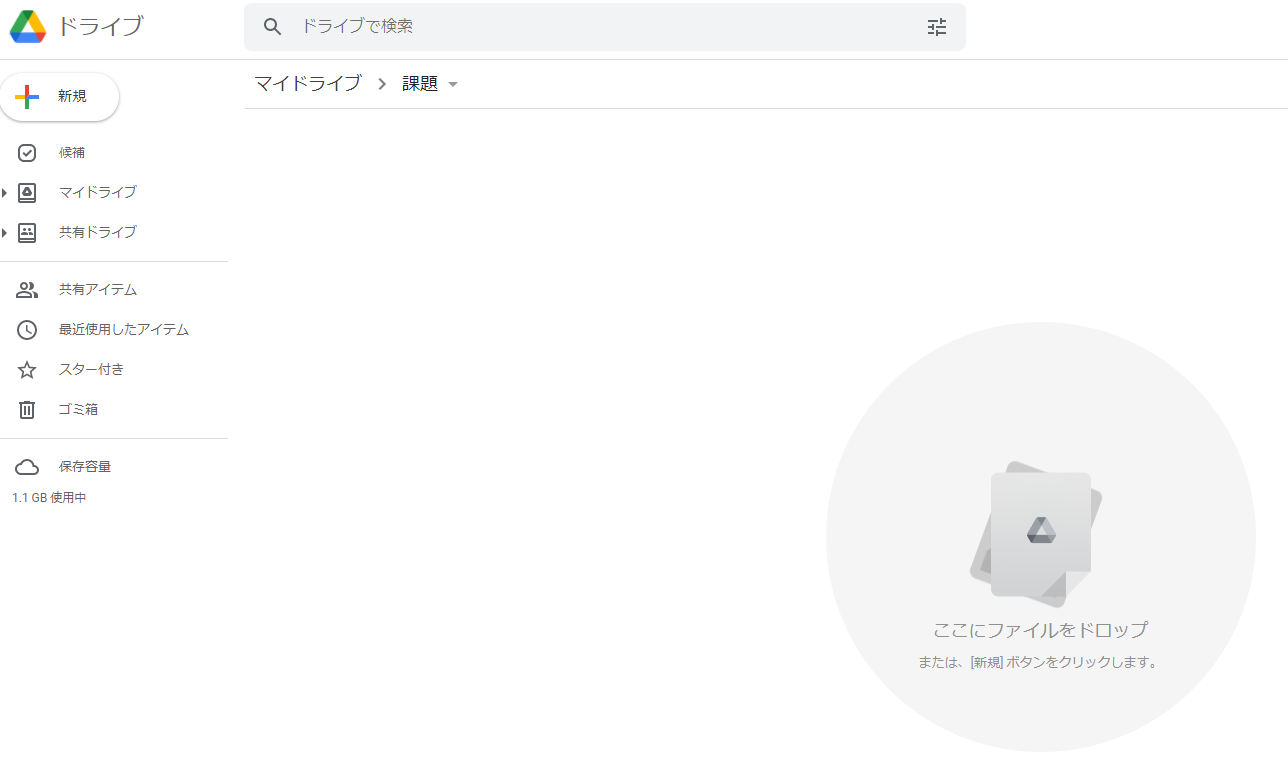 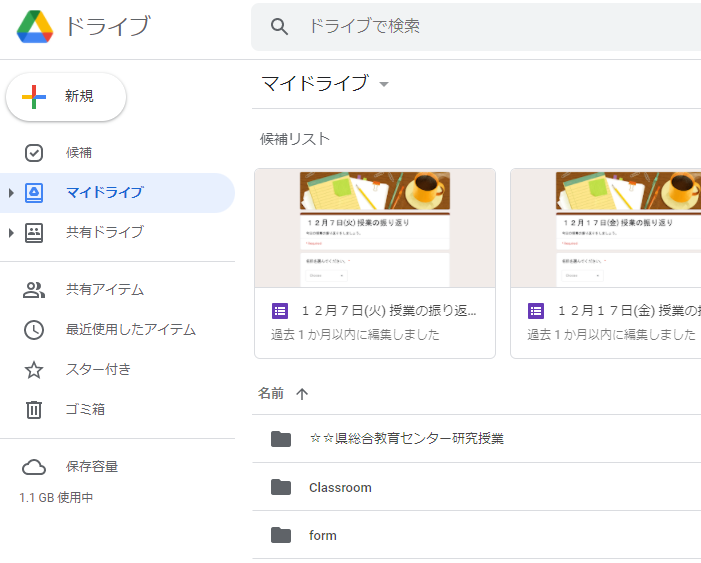 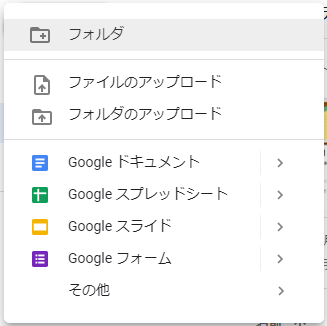 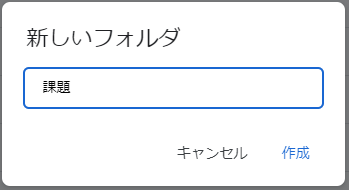 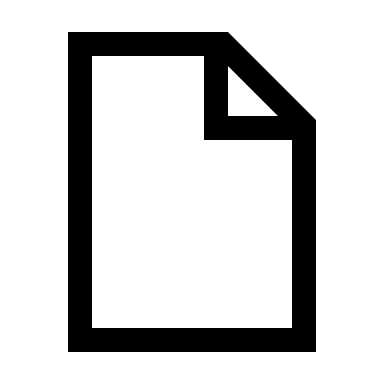 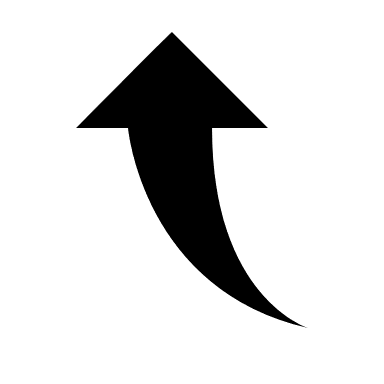 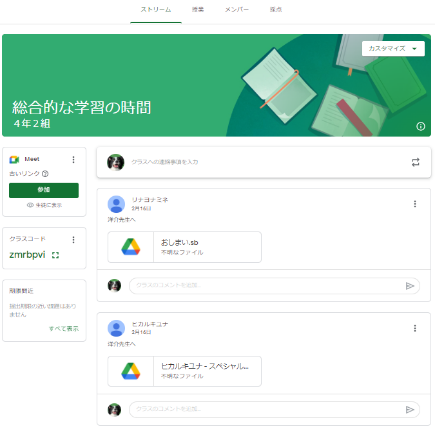 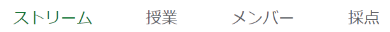 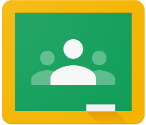 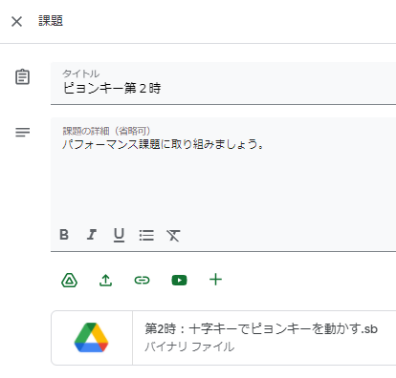 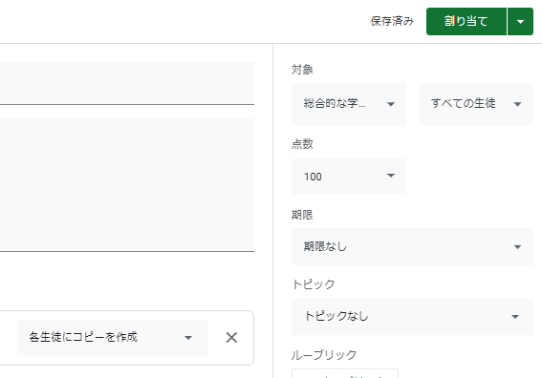 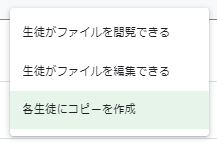 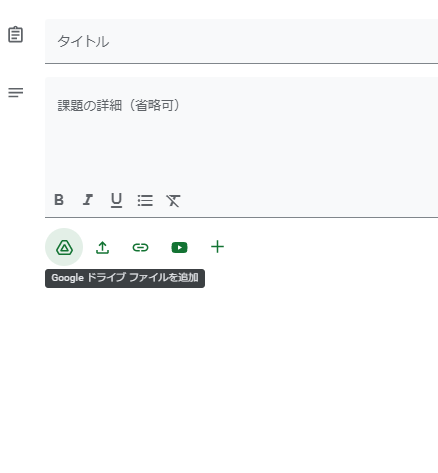 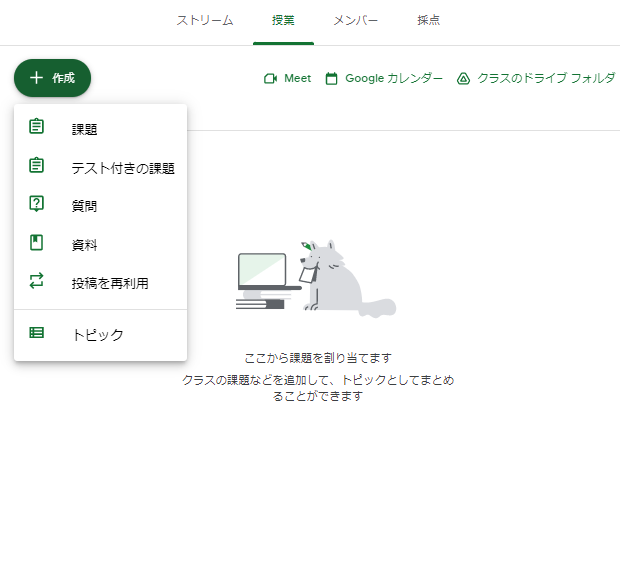 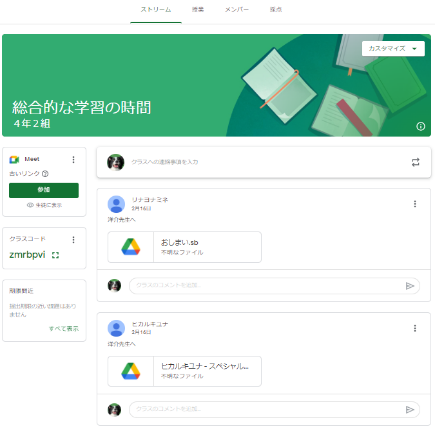 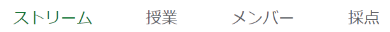 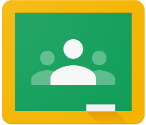 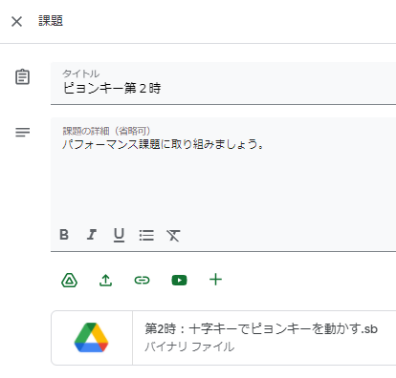 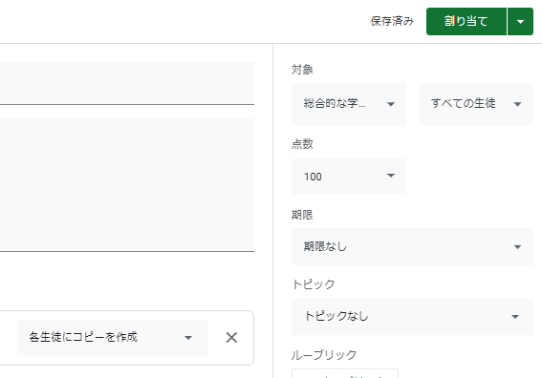 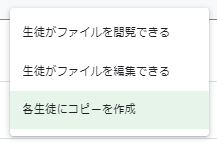 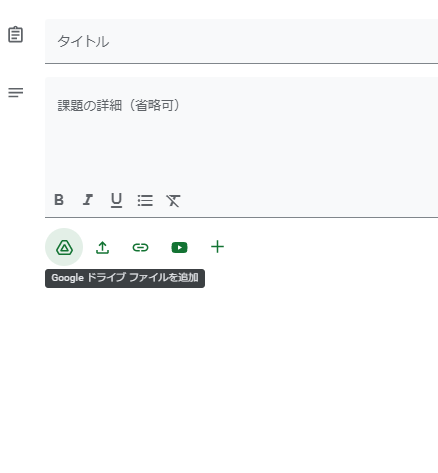 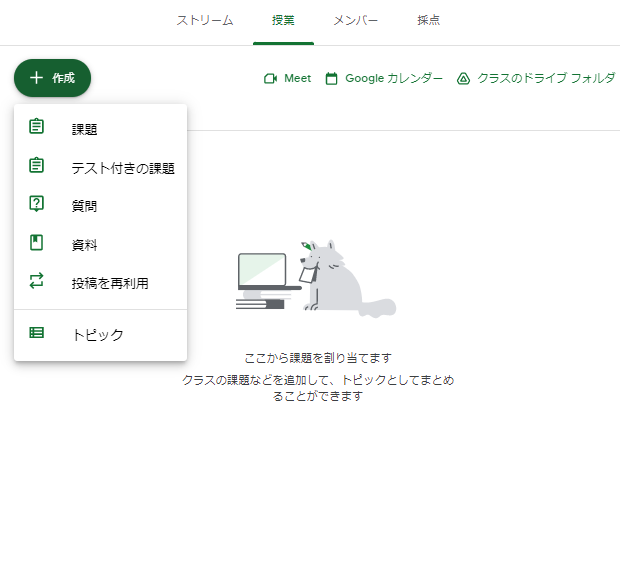 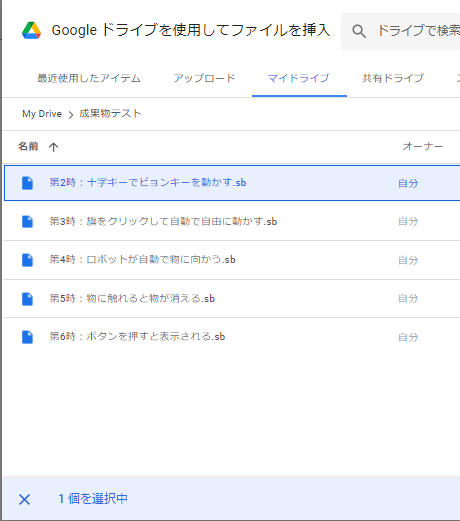 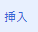 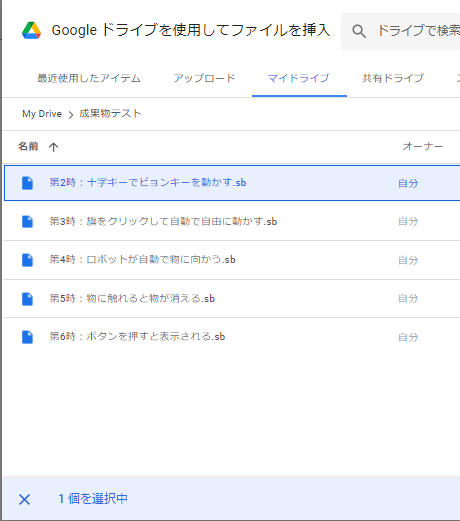 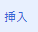 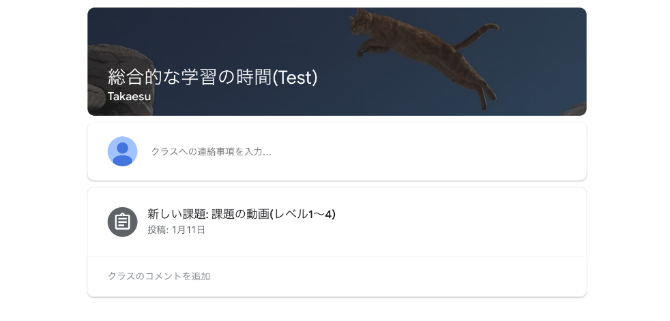 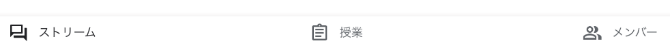 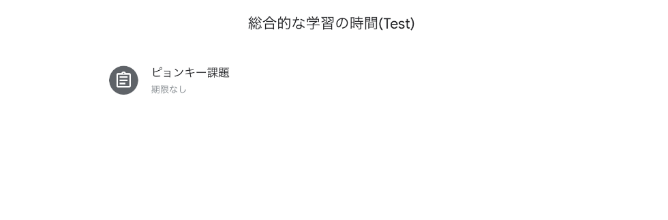 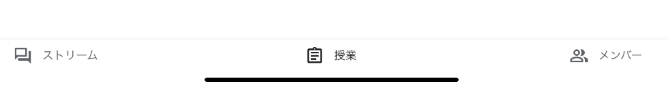 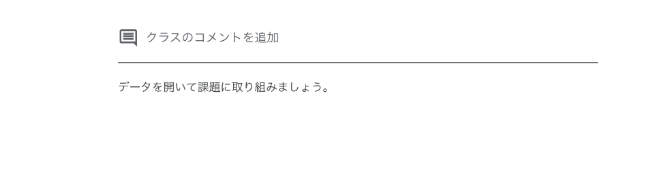 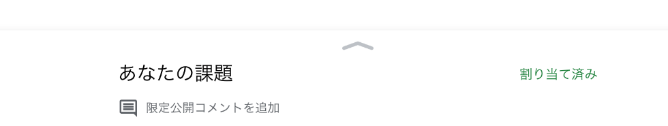 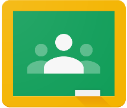 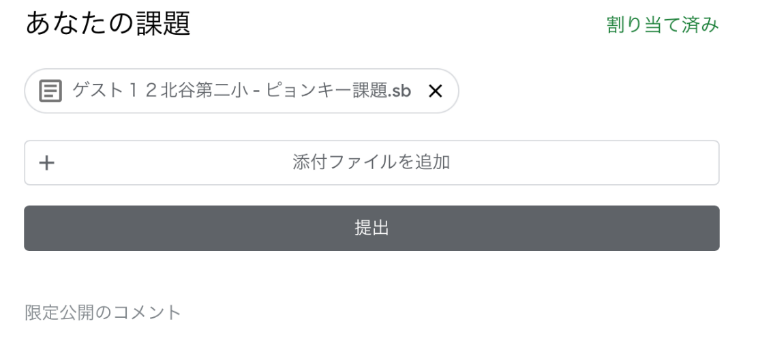 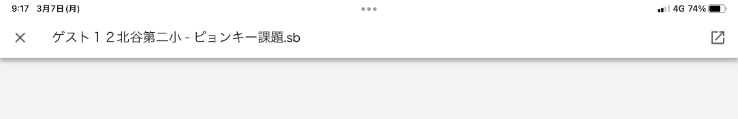 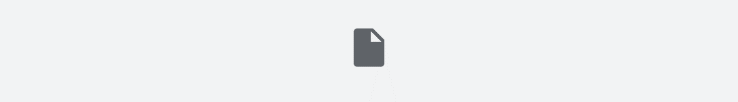 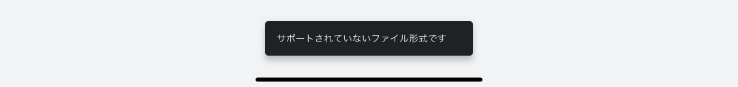 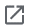 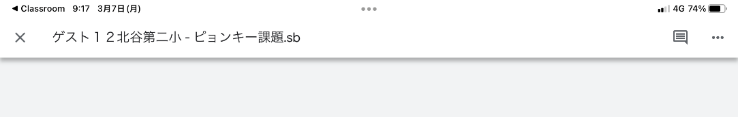 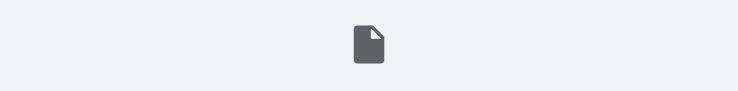 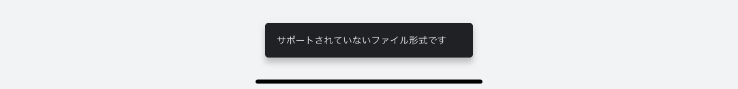 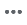 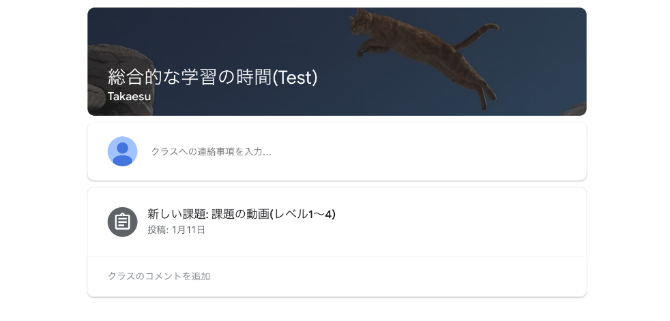 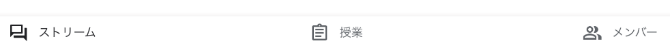 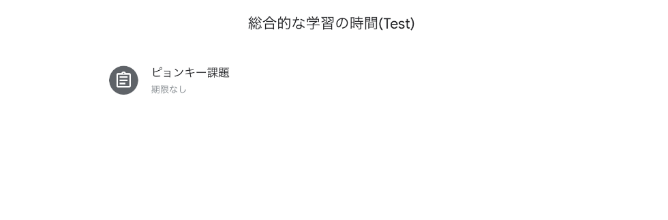 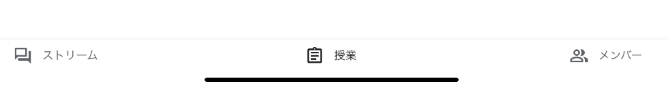 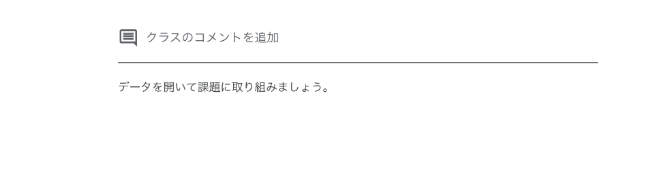 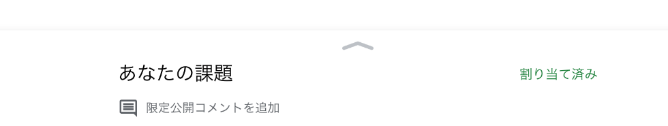 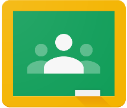 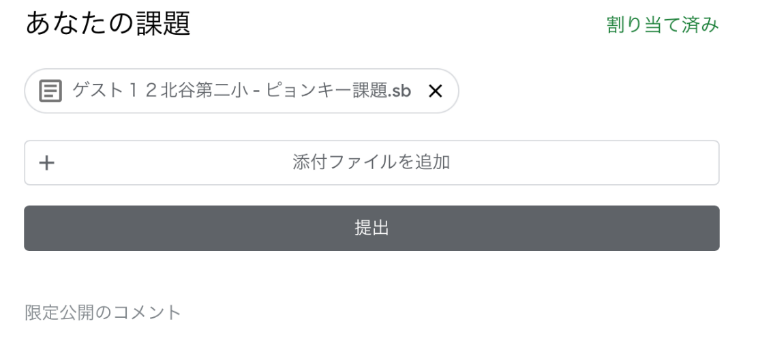 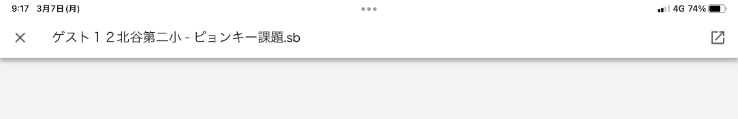 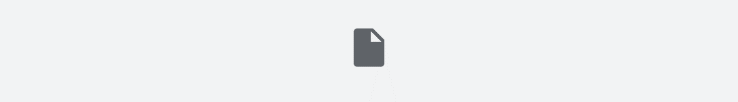 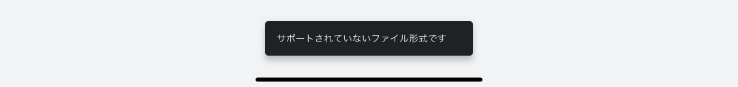 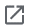 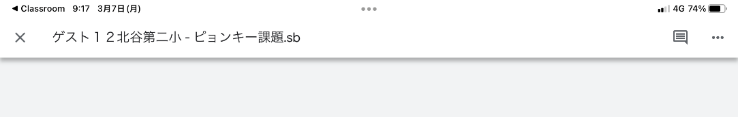 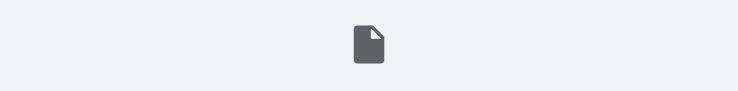 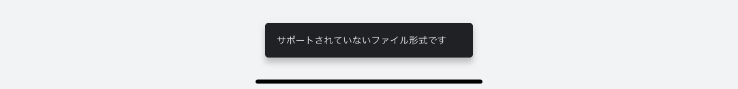 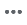 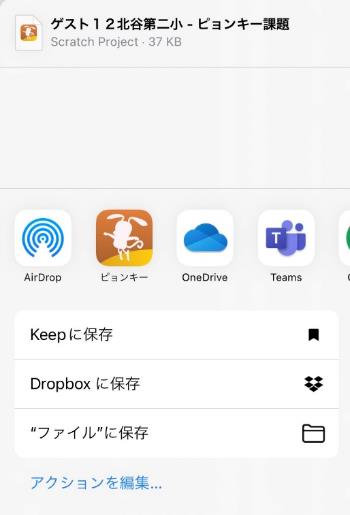 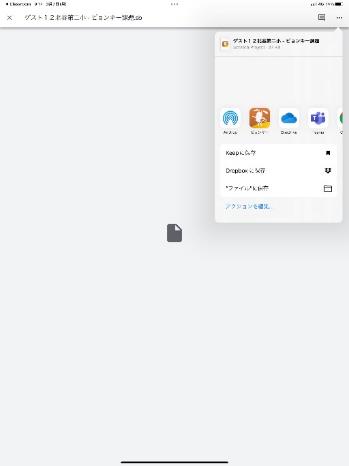 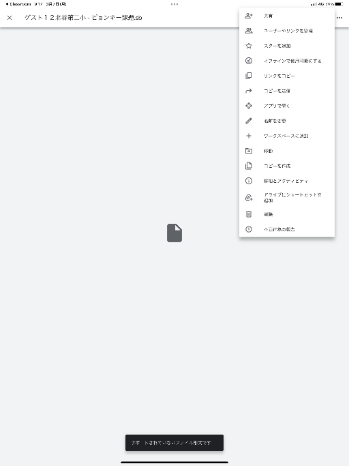 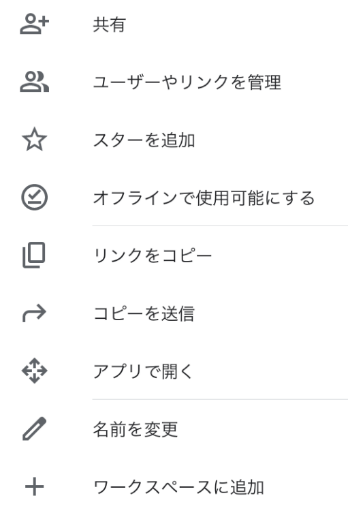 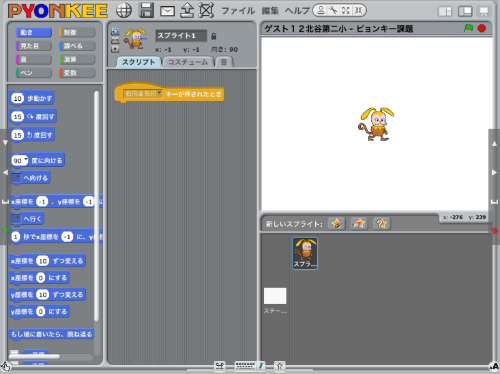 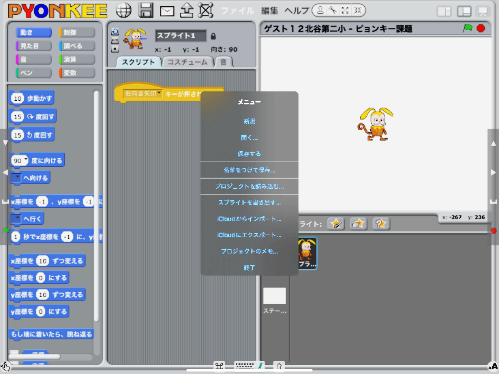 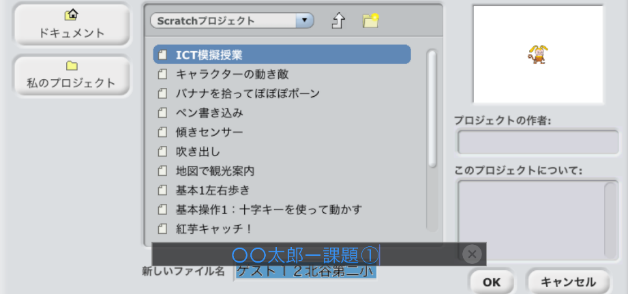 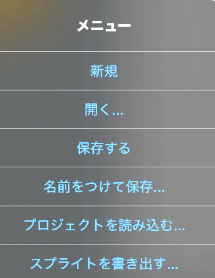 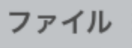 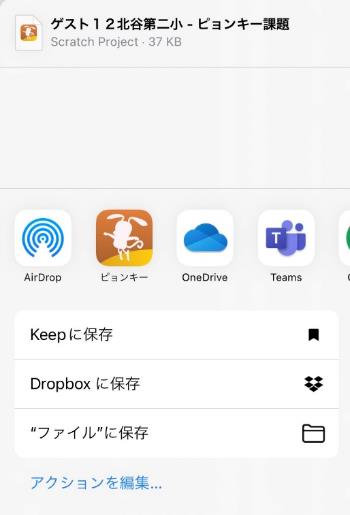 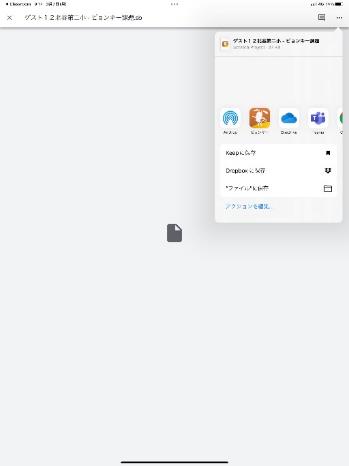 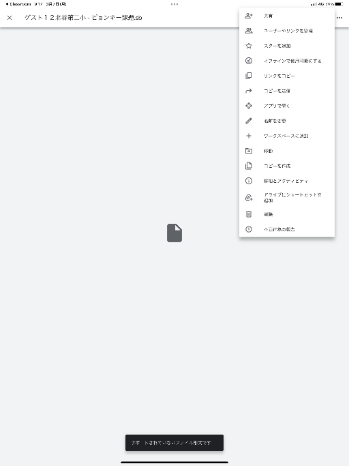 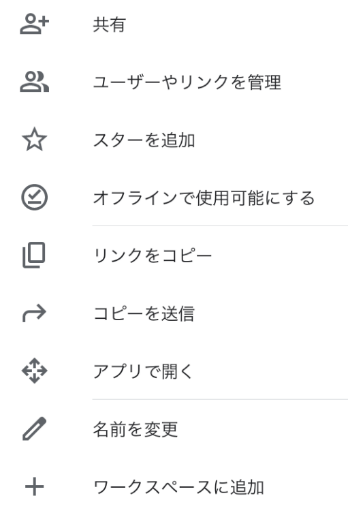 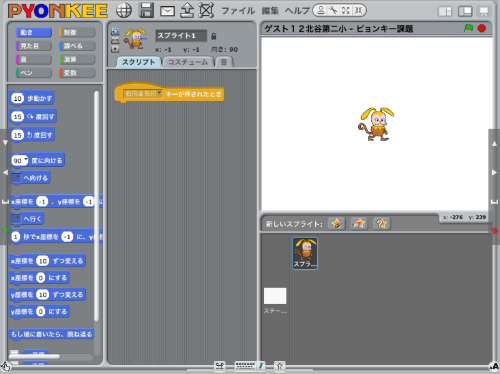 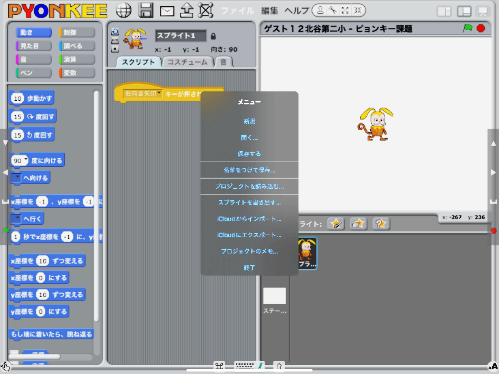 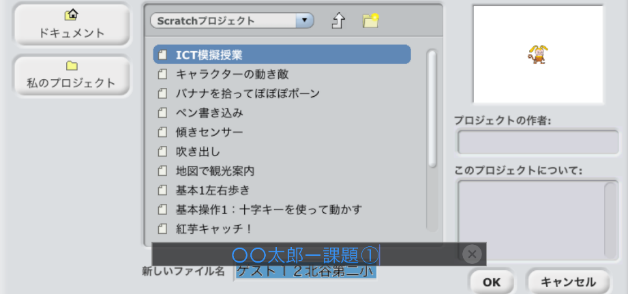 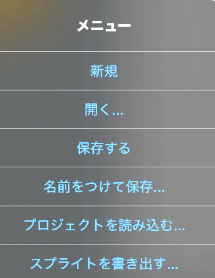 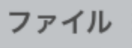 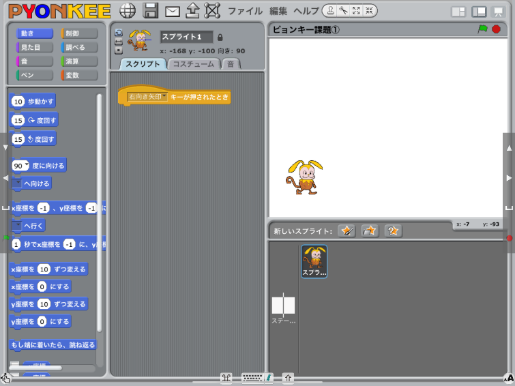 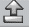 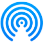 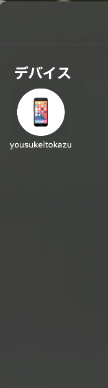 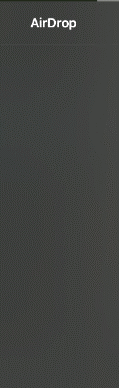 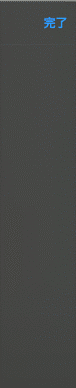 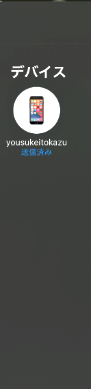 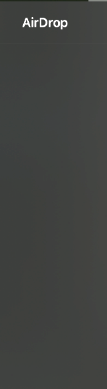 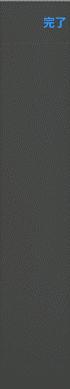 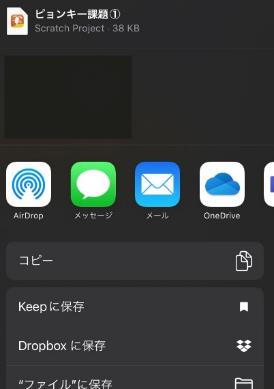 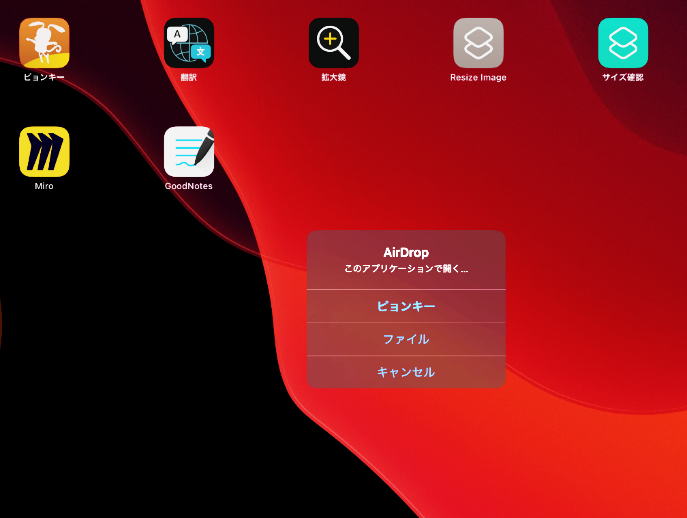 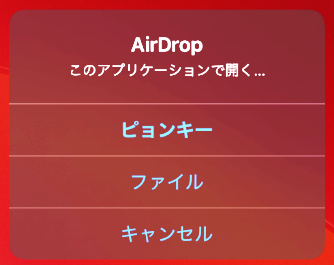 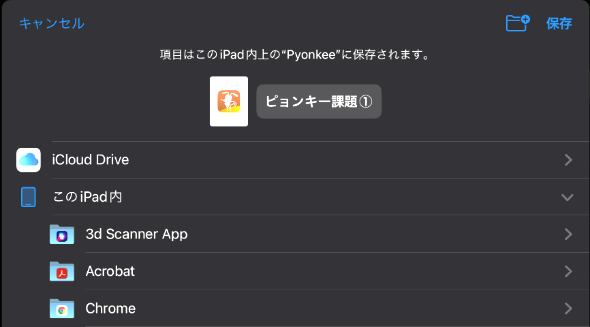 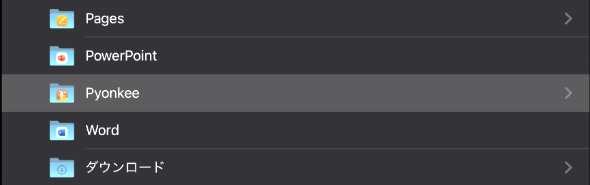 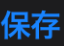 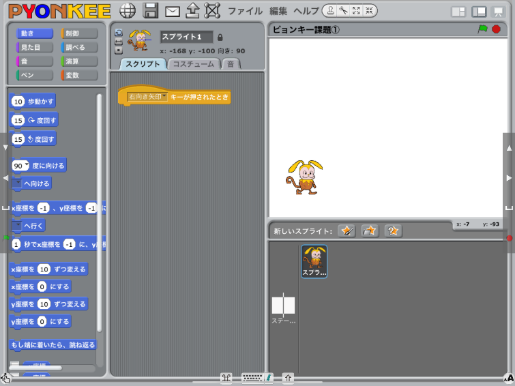 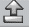 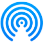 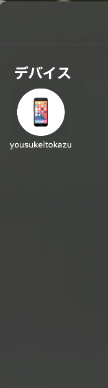 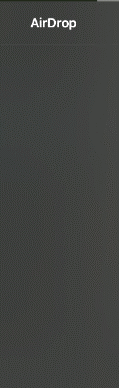 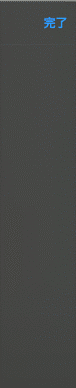 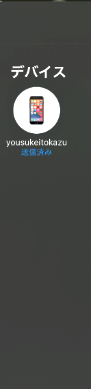 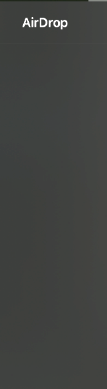 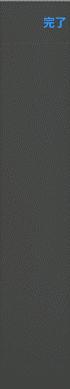 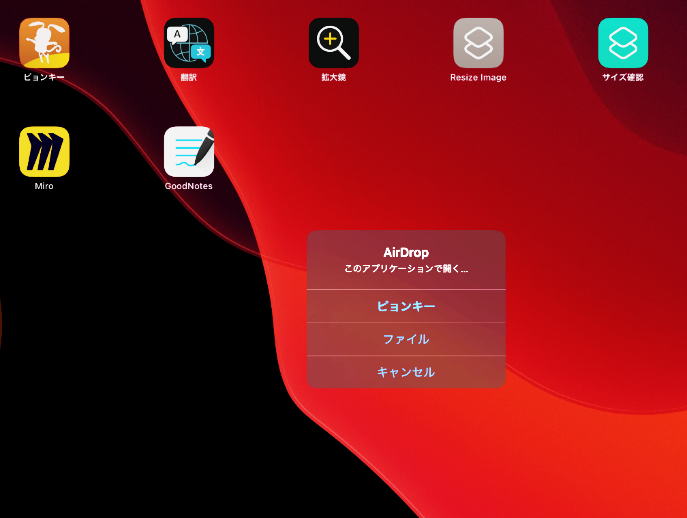 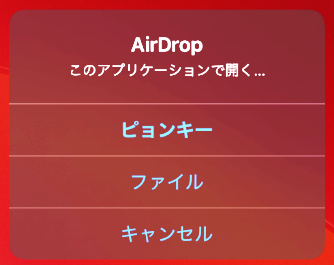 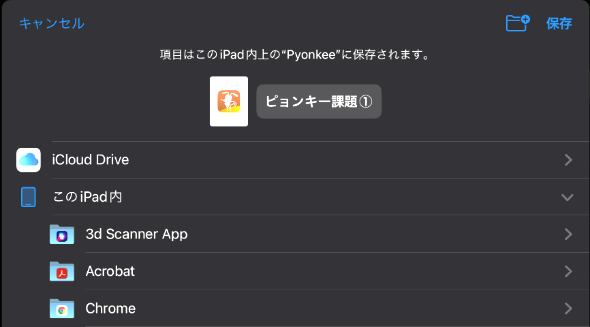 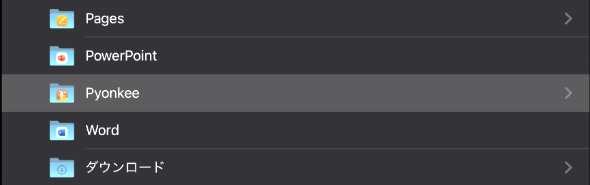 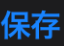 